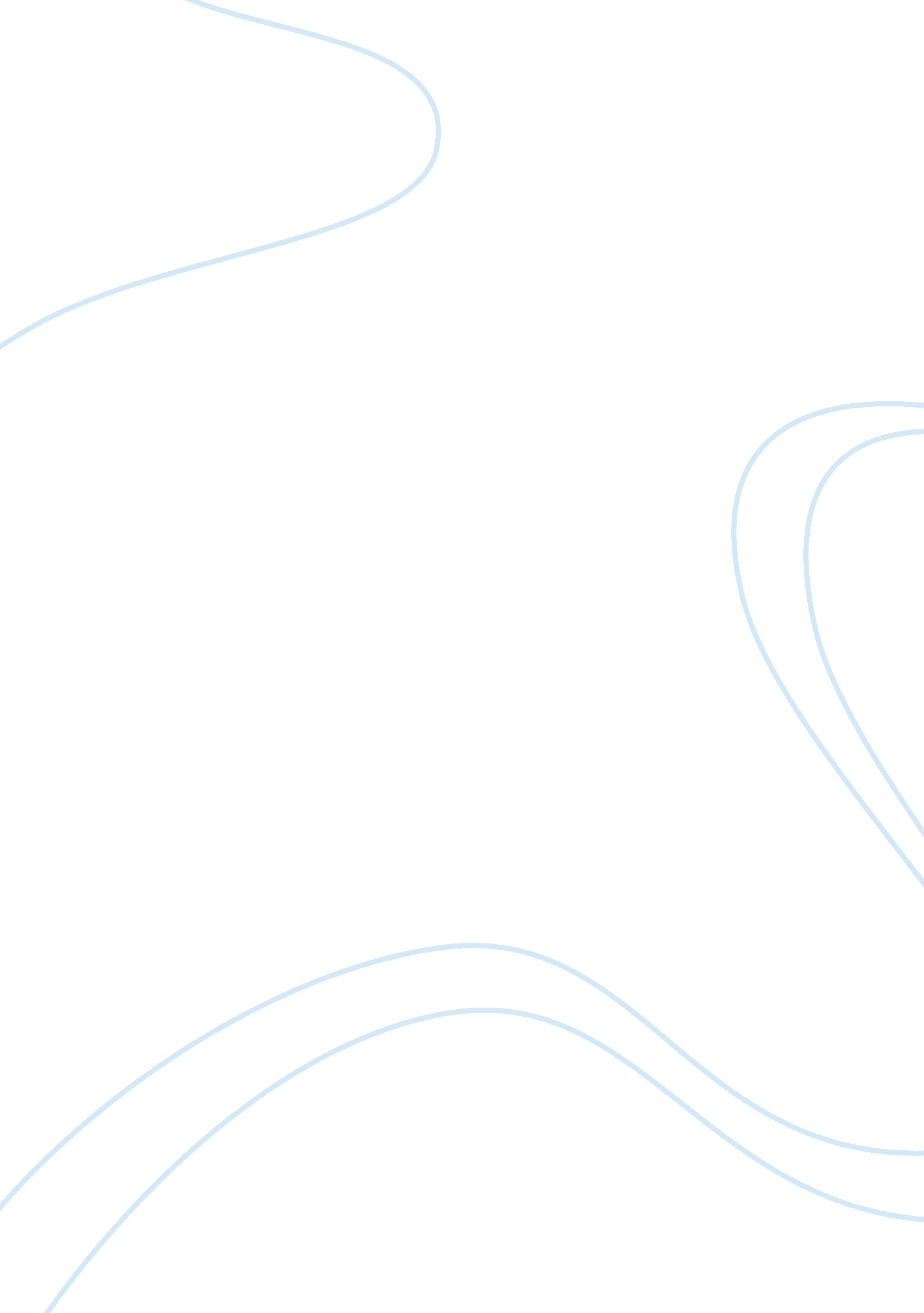 Prevention the term macro prudential policy startedGovernment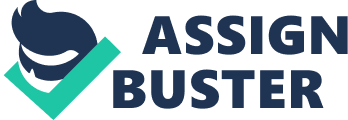 PREVENTIONOF SYSTEMIC RISK: MACROPRUDENTIAL POLICIESINTRODUCTIONTheterm macro prudential policy started in the late 1970s, it came into moreextensive utilize just in the wake of the recent global financial emergency inmid-2007 (Clement, 2010). This is affirmed by the information on the quantityof scholarly productions in which it is said and the quantity of passages ofthis term in Internet web indexes. As initially characterized, the term macroprudential implied an introduction of administrative and supervisory game planstowards fundamental dangers and security of the financial framework overall(Borio, 2010), which focuses on the way that drivers of foundational dangersrely upon the aggregate conduct of financial institutions. A clearer meaning ofthe macro-prudential term shows up in Crockett (2000), who saw two strands toit: I) the master cyclicality of the financial cycle, which required adevelopment of pads in great circumstances that could be keep running down interrible circumstances (stabilizers); and ii) institutions having comparableexposures being interconnected with each other, which requires the adjustmentof prudential devices regarding the foundational significance of individualinstitutions. Crockett sees the qualification amongst macro-and smaller scaleprudential not in terms of the kind of instruments, but instead in “ thegoal of the assignments and the origination of the systems impacting monetaryresults.” This seems a reasonable goal, but a decade or so later the FSBconceptualizes it more narrowly. In its 2011 paper on macro-prudential policyinstruments and structures the FSB characterizes macro prudential policy as onethat “ utilizations prudential apparatuses to constrain fundamental orframework wide financial hazard” (FSB, 2011). Despitea fast development in the prominence of the theme and the expanding number ofresearch papers that straightforwardly or by implication manage macroprudential policy, the overall population still has a vague view of thissubject and related ideas, for example, financial strength and fundamentaldangers. This is halfway in light of the fact that these are to a great degreecomplex ideas, which are not yet consistently characterized, notwithstandingthe important progress made in recent years. This review depends on anamalgamation of the learning acquired by explore papers managing macroprudential policy and financial strength in principle and practice, and itsprimary target is to raise the level of consciousness of the significance ofmacro prudential policy and of keeping up the framework’s financial soundness. Uncommon accentuation is put on clarifying the fundamental phases of a macroprudential cycle, the connection between macro prudential policy and othereconomic policies, and additionally expenses and advantages of macro prudentialcontrols. Thisis exactly where the issues begin. In case that the prudential tools are to beutilized for micro and macro policy objectives then administration issues willend up plainly inescapable. More terrible still, there might be clashes inpolicy objectives whereby governments are attracted into the conviction that inthe event that it isn’t politically mainstream to get inside and outsidebalance basics right, at that point by one means or another these policy toolsmay have the capacity to go about as an approach to square the circle. Thereare two wide strands to these considerations:·        Monetary and fiscal policy neglected tokeep the financial crisis at the systemic level, so now they are to beincreased by some prudential tools in the desire that together they cansucceed. ·        The financial crisis and strategies tomanage it in cutting edge economies, including low rates and quantitativefacilitating, have had overflow impacts in developing business sector economies(EMEs), and it has turned out to be in vogue to trust that maybe capitalcontrols can be utilized to determine these issues. SYSTAMATICRISKTheterm systemic risk was instituted at the beginning of the Latin Americanobligation crisis in the mid 1980s by the economist William Cline (Ozgöde, 2011). As indicated by his definition, systemic risk is a danger thatunsettling influences in the financial framework will have genuine unfavorableconsequences for the whole financial market and the genuine economy. It is verylikely that a specific level of risk will be gathered in the financialframework after some time, which may upset its steadiness and undermine theprocedure of financial intermediation. The emergence of such a risk is alludedto as a systemic occasion, an intense scene of financial insecurity (BIS, 2012). De Bandt and Hartmann (2000) recognize systemic occasions in therestricted and wide sense. A systemic occasion in the limited sense is anoccasion, where “ awful news” about a financial establishment, financial market section or financial framework leads in a successive manner toextensive unfriendly consequences for one or a few other financial institutionsor markets. Systemic occasions in the wide sense additionally incorporateconcurrent unfriendly impacts on an extensive number of institutions or marketsas an outcome of extreme and boundless (precise) stuns. Systemic risk isconsequently characterized as the risk of systemic occasions with solidunfriendly impacts being experienced, which may through different channelsdisturb the way toward giving financial administrations or prompt a solidincrement in their costs, disable a well-working of a vast piece of thefinancial framework, and avert viable financial intermediation. Potentialsystemic risks are related with various instruments, institutions and markets, specifically those that are ineffectively controlled or outside the extent ofdirections. The wellsprings of systemic risks are both inside and outside thefinancial framework. Endogenous risks incorporate institutional risks, forexample, operational or financial risks, advertise risks and framework risksthat can identify with the clearing, installment or settlement framework, whileexogenous risks incorporate macroeconomic unsettling influences that can berelated with the earth or worldwide imbalances and risks of startlingoccasions, for example, climate calamities, psychological militant assaults orpolitical occasions (Schaller, 2007). LiteratureReview of Macro prudential PolicyAnagreement on the contours of another macro prudential policy structure has notyet been come to. The writing giving an effect/viability examination of macroprudential policy tools and the ways that monetary and macro prudentialarrangements associate is still in its early stages, and gives constrainedpolicy counsel. Eventually, the quantity of policy talks, investigatecommitments, and meetings that verbal confrontation the macro point of view offinancial direction, and the proficiency of the last mentioned, has developedimpressively (the prominent commitments are Vandenbussche et al. 2015, Brzoza-Brzezina et al. 2015, Freixas et al. 2015, Angelini et al. 2014, Geanakoplos 2014, Leeper and Nason 2014, Zhang and Zoli 2016, Claessens et al. 2013, Benigno et al. 2013). Moreover, advance at the observational andhypothetical levels offers new points of view and approaches to reshape moreseasoned plans to address new difficulties.  Thewriting on macro prudential policy indicates four especially intriguingactualities. To start with, the larger part of commitments concentrates on anexamination and effect of static prudential tools and, as a result, the newcountercyclical macroprudential direction tools, which are a point of referenceof the new Basel III accord, are not viewed as (Brzoza-Brzezina et al. 2015, Alpanda et al. 2014, Ozkan and Unsal 2014). Second, few investigations examinethe effect and the communication instrument of more than one part of thepost-crisis macroprudential direction (Popoyan et al. 2015, Krug et al. 2015, Angelini et al. 2011). The larger parts of studies consider the independenteffect of prudential tools. Third, there are couples of experimentalexaminations of macroprudential tools as a result of the shortage of set upmodels demonstrating the cooperation between the financial framework and themacro economy, and the shortage of information expected to lead empiricaltests. One of the reasons is that the main parts of global macroprudentialinstruments are not applied in practice. Despitea shortage of information, existing experimental examinations figure out how toreveal insight into the proficiency of a few resources and capital-based tools. Specifically, borrower-based instruments, (for example, LTV and DTI tops) seem, by all accounts, to be ready to hose the professional cyclicality, decrease therate of general credit blasts and the input amongst credit and costs in rises. Moreover, they enhance the strength to stuns and diminish the likelihood thatblasts will end severely (see, specifically Dell Ariccia et al. 2012, IMF 2013, Claessens et al. 2013, Cerutti et al. 2015). Concerning capital based tools, exact proof concentrates more on static capital prerequisites and on capitalstream administration tools. In particular, the investigation proposes that macroprudentialpolicy and capital stream measures have helped control lodging valuedevelopment, value streams, credit development, and bank use (Zhang and Zoli2016, Bruno et al. 2015). Likewise, there is a measurably noteworthy connectionbetween the varieties in a static capital ampleness lead and the banks’ creditsupply (Aiyar et al. 2014). IMPLEMENTATIONThemacro prudential policy means to guarantee the dependability of the financialframework overall by breaking down and surveying risks inside that frameworkand detailing, in view of the discoveries, institutional plans and policyreactions to alleviate such risks, with specific consideration paid to thecommunication among the genuine economy, financial markets, and financialinstitutions. In perspective of the experience of the worldwide financialcrisis, notwithstanding the examination and evaluation of risks in the generalfinancial framework, a macro prudential point of view has been effectivelyembraced worldwide in institutional outlines and policy reactions. Forinstance, countercyclical capital cushions (CCBs) are to be presented, asstipulated in the Basel III necessities. They expect to restrain financialinstitutions’ over the top risk taking by requiring an expansion in theircapital at the season of credit extension. They additionally are relied upon towork as a support when misfortunes are really caused. Different kinds of policymeasures go for containing systemic risk emerging from credit extension andoverheating of interest by forcing direct controls on layaway development byfinancial institutions, for example, restricts on add up to credit supply, advance to-esteem (LTV) tops, and obligation to-salary (DTI) limits . A fewnations and locales have just presented those measures and have deliveredpolicy impacts. InJapan, such macroprudential measures were taken previously. One illustration isthe quantitative roof on banks’ land credits, which was set in 1990 to containthe exorbitant development in bank loaning to the land division by keeping thedevelopment rate of such advances to a level equivalent to or underneath thatof aggregate bank loaning. Despite how the roof was sorted around then, it nowcan be viewed as a macroprudential measure. The measures that have said so farare viewed as ordinary macroprudential measures. Nonetheless, differentmeasures – that is, those which as of now have been actualized, for example, onlocation examinations and reviews of individual financial institutions andoversight of installment and settlement frameworks – ought to likewise be led, considering a macroprudential point of view, in collaboration with thesignificant gatherings. TheGovernment of Japan has set up a Cabinet body, Promotion Headquarters, headedby the Prime Minister and made out of all priests on May 20, 2016, to guaranteean entire of-government way to deal with executing the 2030 Agenda in anexhaustive and compelling way. At the main gathering of the Headquarters uponthe arrival of its foundation, the choice was made to set Japan’sImplementation Guiding Principles. Following this choice, the legislature hasbroadly looked for the feelings of natives and has held exchanges with a scopeof partners to draft the Implementation Guiding Principles. The ImplementationGuiding Principles speak to Japan’s national procedure to address thesignificant difficulties for the usage of the 2030 Agenda. The archive sets outJapan’s vision, need zones, execution standards, usage structure and way todeal with the development and survey forms, and in addition solid measuresgrouped under need regions. It means to prepare all services and governmentorganizations by cooperating with every significant partner to actualize a wideassortment of measures and assets in a compelling and intelligent way, in lightof an examination of the current circumstance in Japan and abroad. 